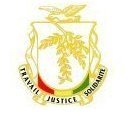 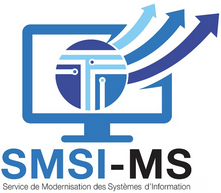 Travail-Justice-SolidaritéMINISTERE DE LA SANTE ET DE L’HYGIÈNE PUBLIQUE      RÉPUBLIQUE DE GUINÉE------------------------------------SERVICE DE MODERNISATION DES SYSTÈMES D’INFORMATIONRAPPORT REUNION HEBDOMADAIRE DU SMSIDateMercredi 05 octobre 2022LieuSalle de réunion du SMSIMembresVOIR LA LISTE DES PRÉSENTOrdre du jourPrésentation et validation du PV de la dernière réunionInformation d’ordre généraleCompte rendu du conseil de cabinetDiversDEROULEMENTPrésentation et validation du PV de la dernière réunionAprès la désignation des rapporteurs, puis la physionomie de la salle ou chacun s’est présenté.Apres, a suivi la lecture du rapport du 21 septembre 2022. Il fut lu par un cadre du SMSI.Le chef d’informatique le l’ANSS a fait une petite rectification au niveau de l’information d’ordre générale puis le rapport fut approuvé par l’ensemble des participants.A noter que certains cadres ont assisté la réunion en ligne suites à leurs participations dans différentes activités.Information d’ordre généralePrenant la parole, le conseiller technique de la GIZ nous a fait savoir qu’ils sont entrains   de travailler sur plusieurs TDR dont1.La formation en Word presse avancée qui était prévu aussi dans le PAO et qu’ils ont trouvé un cabinet pour cette formation ;2.Sur l’inventaire qu’il a déjà envoyé ce document au chef de service de SMSI   en attendant une réponse pour ajouter aussi quelques choses.3.La formation sur les applications SNIS : sur ce point il avait promis de discuter avec l’équipe giz la semaine qui suivante.4.Pour la formation en DHIS2 l’équipe giz est en train   d’acquérir quatre (4) serveurs pour 6 mois la procédure est presque finie et qu’ils ont besoins de la confirmation du SMSI pour que la GIZ puise payer.5.Sur la formation du DHIS2 TRACER le financement par la GIZ n’est pas possible il faut que le SMSI cherche un autre bayeur de fond.Pour clôturer sa parole, qu’il annonça qu’ils sont aussi en discussion avec l’hébergeur des serveuses Visio conférence qu’ils utilisent en ce moment pour la prolongation du contrat pour une durée de deux (2) ans et il posa une question de savoir la confirmation si les 4 serveurs DHIS2 training sont accessible dans le cloud.Le Chef de service du SMSI  commençant par répondre à la question posée par le conseiller technique de GIZ en confirmant effectivement que les serveurs sont accessibles, puis annonça qu’il est bloqué à Ouagadougou en raison de l’annulation de tous les vol de Turkish Airlines sur Ouagadougou et qu’il devrait venir depuis lundi mais ils ont fait une requête d’urgence à la banque mondial pour qu’ils puissent leur trouver un vol dans les plus bref délais pour ne pas qu’ils reste bloquer plus longtemps au Burkina.Après cette première information, il se prononça sur l’entretient qu’il a eu à faire avec nos partenaires techniques de GAVI sur l’aspect du registre vaccinal au cours de leur échange le chef de service du SMSI nous a fait savoir que le partenaire GAVI a beaucoup de font disponible mais ils veulent qu’on fasse la géolocalisation des mamans en ceintes ou les enfants déjà nés.Apres cette informations on a eu quelques soucis avec le réseau de sa part en suite il est revenu en nous rassurant qu’ils y ont beaucoup d’activités en cours notamment l’activité de connexion internet au niveau du ministère ou il a déjà eu le recrutement d’un cabinet avec lequel on va travailler.Ce pendant un cadre qui suivait la réunion en ligne leva sa main pour intervenir en nous disant que y a une coupure de connexion au niveau des ressources humaines du ministère de la sante par manque de switch non fonctionnel et qui avait été déplacé par VDC et quelques   membres du SMSILe chef d’informatique de l’ANSS proposa de revoir le switch si y a une possibilité de le réparer ou revoir au niveau des autres racks si y a des ports qui ne sont pas utilisés et qu’on peut diminue des switches au niveau de certains racks pour envoyer de l’autre cote d’où il recommanda d’ajouter une partie action au niveau des ordres de jour désormais pour les prochaines réunions.Le chef de service de SMSI recommanda également de récupérer les deux serveurs physiques avec le BND Par ailleurs un autre cadre de SMSI a intervenu en nous faisant savoir que ce n’est pas seulement les ressources humaines qui n’a pas de connexion c’est presque la moitié du compartiment   gauche du département avant de monter les escaliers.DiversUn cadre de SMSI qui faisait partir des gens qui avait représenté le ministère de la santé pour la fête de l’indépendance du 02 octobre au palais du peuple nous a fait le compte rendu et s’est plaint pour la mauvaise organisation de la part du département et le retard d’acquisition des t-shirts et demande de remédier à cela pour la prochaine fois.Le chef de service SMSI informa à son retour du Burkina Fasso qu’il doit aller aux USA.Un cadre de SMSI a informé du baptême du fils d’un de nos collègues qui aura lieu le dimanche 09/10/2022 à Sanoyah.Action(s) a entreprendre(s)Récupérer les API avec Bountouraby et les gardés dans la salle serveurRétablir la connexion internet aux compartiment gauche du département (RHS, IGS, …)Faire la restitution du DHIS2 avec AFNETFaire la restitution de la formation du DHIS2 (déploiement des serveurs)Prendre en main les interfaces du cloud pour la formation et paramétrage du DHIS2Récupérer les deux (2) physiques avec BNDPrendre contact avec la santé famille pour la recherche des fonds Elaborer une fiche de collecte des besoins exprimer par structures qui sera signé et cacheter par eux.Faire la répartition des éléments du SMSI selon le cadre organique et les Cv des éléments du SMSI.RapporteuRSBARRY MARIAMAJEAN KOLIE     